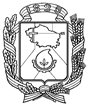 АДМИНИСТРАЦИЯ ГОРОДА НЕВИННОМЫССКАСТАВРОПОЛЬСКОГО КРАЯПОСТАНОВЛЕНИЕ17.12.2021                               г. Невинномысск                                       № 2193О внесении изменения в муниципальный краткосрочный план реализации региональной программы капитального ремонта в отношении общего имущества в многоквартирных домах, расположенных на территории города Невинномысска, на 2020 - 2022 годы, утвержденный постановлением администрации города Невинномысска от 11.02.2019 № 140В соответствии с Жилищным кодексом Российской Федерации, федеральными законами от 21 июля 2007 года № 185-ФЗ «О Фонде содействия реформированию жилищно-коммунального хозяйства», от 06 октября 2003 года № 131-ФЗ «Об общих принципах организации местного самоуправления в Российской Федерации», постановлением Правительства Ставропольского края от 16 апреля 2014 г. № 166-п «Об утверждении Порядка утверждения краткосрочных (сроком до трех лет) планов реализации региональной программы капитального ремонта общего имущества в многоквартирных домах, расположенных на территории Ставропольского края», постановляю:1. Внести изменение в муниципальный краткосрочный план реализации региональной программы капитального ремонта в отношении общего имущества в многоквартирных домах, расположенных на территории города Невинномысска, на 2020 - 2022 годы, утвержденный постановлением администрации города Невинномысска от 11.02.2019 № 140 «Об утверждении муниципального краткосрочного плана реализации региональной программы капитального ремонта в отношении общего имущества в многоквартирных домах, расположенных на территории города Невинномысска, на 2020 - 2022 годы», изложив его в редакции согласно приложению к настоящему постановлению. 2. Разместить настоящее постановление на официальном сайте администрации города Невинномысска в информационно-телекоммуникационной сети «Интернет».3. Контроль за исполнением настоящего постановления оставляю за собой.Заместитель главы администрациигорода Невинномысска                                                                     Р.Ю. ПоляковПриложениек постановлению администрации города Невинномысскаот 17.12.2021 № 2193МУНИЦИПАЛЬНЫЙ КРАТКОСРОЧНЫЙ ПЛАНреализации региональной программы капитального ремонта общего имущества в многоквартирных домах, расположенных на территории города Невинномысска, на 2020 - 2022 годыПЕРЕЧЕНЬ многоквартирных домов, которые подлежат капитальному ремонтуТаблица 1Реестр многоквартирных домов по видам работ по капитальному ремонту, установленных частью 1 статьи 166 Жилищного кодекса Российской Федерации,а также нормативно-правовым актом субъекта Российской ФедерацииТаблица 2Планируемые показатели выполнения работ по капитальному ремонту многоквартирных домовТаблица 3Первый заместитель главыадминистрации города Невинномысска                                                                                                                       В.Э. Соколюк№ п/пКод МКД*Год проведения работНаименование муниципального образованияАдрес МКДСпособ формирования фонда капитального ремонта**Год ввода в эксплуата-циюГод последнего капитального ремонтаСведения об объектах культурного наследия (ОКН)Сведения об объектах культурного наследия (ОКН)Сведения об объектах культурного наследия (ОКН)Общая площадь МКДВсегоВсегоколличес-тво жителейколличес-тво этажейколичество подъездовСтоимость капитального ремонта всегоСтоимость капитального ремонта всегоСтоимость капитального ремонта всегоСтоимость капитального ремонта всегоСтоимость капитального ремонта всегоПлановая дата завершения работ№ п/пКод МКД*Год проведения работНаименование муниципального образованияАдрес МКДСпособ формирования фонда капитального ремонта**Год ввода в эксплуата-циюГод последнего капитального ремонтавключен в реестр ОКНда/нетвключен в перечень выявленных ОКН да/нетпредмет охраны ОКН определен да/нетОбщая площадь МКДвсегов том числе жилых помещений, находящихся в собственности колличес-тво жителейколличес-тво этажейколичество подъездоввсего:за счет средств Фондаза счет средств бюджета субъекта Российской Федерацииза счет средств местного бюджетаза счет средств собственников помещений в МКДПлановая дата завершения работ12345678910111213141516171819202122231.1462020город Невинномысскг. Невинномысск, ул. Менделеева, д. 1411965нетнетнет5 294,405 294,403 175,00104546 321 162,690,000,000,006 321 162,6931.12.20202.3972020город Невинномысскг. Невинномысск, ул. Гагарина, д. 511970нетнетнет3 952,002 802,402 466,00226523 992 877,310,000,000,003 992 877,3131.12.20203.4242020город Невинномысскг. Невинномысск, ул. Гагарина, д. 59в11966нетнетнет2 941,002 038,002 038,001855315 988 045,380,000,000,0015 988 045,3831.12.20204.4402020город Невинномысскг. Невинномысск, ул. Менделеева, д. 3611963нетнетнет1 996,001 526,801 287,00138521 182 608,340,000,000,001 182 608,3431.12.20205.4472020город Невинномысскг. Невинномысск, ул. Менделеева, д. 40119642019нетнетнет4 037,003 578,102 744,00272541 102 192,740,000,000,001 102 192,7431.12.20206.4532020город Невинномысскг. Невинномысск, ул. Приборострои-тельная, д. 411976нетнетнет3 834,003 313,202 437,00219513 584 548,140,000,000,003 584 548,1431.12.20207.4562020город Невинномысскг. Невинномысск, ул. Революционная, д. 611981нетнетнет7 245,005 546,604 217,00413916 049 652,830,000,000,006 049 652,8331.12.20208.16152020город Невинномысскг. Невинномысск, ул. Гагарина, д. 20119582016нетнетнет1 843,001 758,001 758,0039433 248 438,290,000,000,003 248 438,2931.12.20209.20862020город Невинномысскг. Невинномысск, ул. Маяковского, д. 211958нетнетнет2 680,202 498,602 412,909234224 703,910,000,000,00224 703,9131.12.202010.20902020город Невинномысскг. Невинномысск, ул. Маяковского, д. 5А11992нетнетнет10 990,909 692,009 323,8041910412 099 305,650,000,000,0012 099 305,6531.12.202011.20982020город Невинномысскг. Невинномысск, ул. Маяковского, д. 1011951нетнетнет609,10553,10553,1023225 811 721,060,000,000,005 811 721,0631.12.202012.22812020город Невинномысскг. Невинномысск,ул. Калинина, д. 17511992нетнетнет4 428,904 235,304 235,3014016110 400 519,020,000,000,0010 400 519,0231.12.202013.23332020город Невинномысскг. Невинномысск, ул. Менделеева, д. 3811963нетнетнет2 054,002 054,001 766,6081524 057 303,130,000,000,004 057 303,1331.12.202014.23862020город Невинномысскг. Невинномысск, ул. Белово, д. 1/211967нетнетнет2 638,102 389,302 389,3083916 189 419,820,000,000,006 189 419,8231.12.202015.24162020город Невинномысскг. Невинномысск, пл. 50 лет Октября, д. 1411967нетнетнет2 630,602 405,102 375,8080916 240 115,370,000,000,006 240 115,3731.12.202016.24242020город Невинномысскг. Невинномысск, ул. Менделеева, д. 5611963нетнетнет1 611,401 599,101 513,0067422 279 611,590,000,000,002 279 611,5931.12.202017.24332020город Невинномысскг. Невинномысск, ул. Менделеева, д. 5811964нетнетнет1 587,901 444,001 444,0066423 278 299,740,000,000,003 278 299,7431.12.202018.24402020город Невинномысскг. Невинномысск, ул. Менделеева, д. 6511962нетнетнет822,50675,80644,50443268 260,160,000,000,0068 260,1631.12.202019.26832020город Невинномысскг. Невинномысск, ул. Гагарина, д. 1411961нетнетнет3 020,703 020,702 489,501054411 197 277,270,000,000,0011 197 277,2731.12.202020.29352020город Невинномысскг. Невинномысск, ул. Гагарина, д. 7211985нетнетнет3 831,103 756,703 565,70119926 049 652,830,000,000,006 049 652,8331.12.202021.33372020город Невинномысскг. Невинномысск, ул. Водопроводная, д. 35611983нетнетнет8 645,207 496,807 448,703419412 099 305,650,000,000,0012 099 305,6531.12.202022.33952020город Невинномысскг. Невинномысск, пер. Клубный, д. 511955нетнетнет449,50414,70414,701124386 217,900,000,000,00386 217,9031.12.202023.37582020город Невинномысскг. Невинномысск, ул. Павлова, д. 10а11961нетнетнет2 763,602 451,602 451,60118411 736 790,960,000,000,0011 736 790,9631.12.202024.38322020город Невинномысскг. Невинномысск, ул. Фрунзе, д. 111990нетнетнет13 266,0010 967,0010 967,0058610618 148 958,480,000,000,0018 148 958,4831.12.202025.40072020город Невинномысскг. Невинномысск, ул. Дунаевского, д. 1111991нетнетнет7 177,806 669,706 461,20276773 024 826,410,000,000,003 024 826,4131.12.202026.42412020город Невинномысскг. Невинномысск, ул. Степная, д. 1811965нетнетнет2 741,502 555,502 555,5097533 469 967,490,000,000,003 469 967,4931.12.202027.43332020город Невинномысскг. Невинномысск, б-р. Мира, д. 2811988нетнетнет4 229,803 665,603 665,60164925 059 043,230,000,000,005 059 043,2331.12.202028.43382020город Невинномысскг. Невинномысск, ул. Степная, д. 18а11966нетнетнет3 464,703 214,703 214,70133549 251 961,730,000,000,009 251 961,7331.12.202029.44832020город Невинномысскг. Невинномысск, ул. Гагарина, д. 3911987нетнетнет5 236,004 256,004 256,00237926 049 652,830,000,000,006 049 652,8331.12.202030.45112020город Невинномысскг. Невинномысск, ул. Калинина, д. 17311995нетнетнет19 763,1017 008,8017 008,8074310721 173 784,900,000,000,0021 173 784,9031.12.202031.45502020город Невинномысскг. Невинномысск, ул. Гагарина, д. 4711979нетнетнет12 546,0011 138,0011 094,00523976 049 652,830,000,000,006 049 652,8331.12.202032.45512020город Невинномысскг. Невинномысск, ул. Чайковского, д. 8119552016нетнетнет446,00412,30412,30202168 466,800,000,000,0068 466,8031.12.202033.45692020город Невинномысскг. Невинномысск, б-р. Мира, д. 3841980нетнетнет4 263,504 006,703 724,80169923 024 826,410,000,000,003 024 826,4131.12.202034.46202020город Невинномысскг. Невинномысск, ул. Баумана, д. 211964нетнетнет2 876,802 642,102 642,10111534 117 024,390,000,000,004 117 024,3931.12.202035.46572020город Невинномысскг. Невинномысск, б-р. Мира, д. 1011966нетнетнет2 618,802 473,002 473,0094918 423 799,730,000,000,008 423 799,7331.12.202036.47872020город Невинномысскг. Невинномысск, ул. Гагарина, д. 5511985нетнетнет9 543,109 543,103 257,00162926 049 652,830,000,000,006 049 652,8331.12.202037.48002020город Невинномысскг. Невинномысск, ул. Гагарина, д. 6011977нетнетнет3 854,003 599,303 485,00124923 024 826,410,000,000,003 024 826,4131.12.2020Итого 2020 годнетнетнет171 933,20152 696,10138 367,506824,00243,0230 524 474,260,000,000,00230 524 474,2638.902021город Невинномысскг. Невинномысск, ул. Гагарина, д. 4611965нетнетнет3 428,003 177,003 177,00128545 423 450,150,000,000,005 423 450,1531.12.202139.1232021город Невинномысскг. Невинномысск, ул. Линейная, д. 19а11966нетнетнет2 798,002 593,002 593,00164549 950 713,720,000,000,009 950 713,7231.12.202140.1512021город Невинномысскг. Невинномысск, ул. Менделеева, д. 2211964нетнетнет2 761,802 761,802 511,0089533 652 714,340,000,000,003 652 714,3431.12.202141.13462021город Невинномысскг. Невинномысск, ул. Чайковского, д. 1411963нетнетнет1 724,001 611,201 126,0013952356 550,310,000,000,00356 550,3131.12.202142.15332021город Невинномысскг. Невинномысск, пер. Клубный, д. 2111963нетнетнет2 716,202 530,202 530,20107533 783 028,640,000,000,003 783 028,6431.12.202143.15432021город Невинномысскг. Невинномысск, ул. Менделеева, д. 3411962нетнетнет4 912,304 912,303 221,00117544 852 148,440,000,000,004 852 148,4431.12.202144.18592021город Невинномысскг. Невинномысск, пл. 50 лет Октября, д. 611968нетнетнет2 362,501 355,501 355,50106913 453 273,990,000,000,003 453 273,9931.12.202145.20642021город Невинномысскг. Невинномысск, ул. Менделеева, д. 3011961нетнетнет3 676,703 676,703 124,701225412 537 756,500,000,000,0012 537 756,5031.12.202146.20812021город Невинномысскг. Невинномысск, ул. Маяковского, д. 111963нетнетнет2 227,302 227,301 975,4059428 604 212,320,000,000,008 604 212,3231.12.202147.23492021город Невинномысскг. Невинномысск, ул. Шевченко, д. 1811963нетнетнет914,30835,70835,7047233 369 516,890,000,000,003 369 516,8931.12.202148.23672021город Невинномысскг. Невинномысск, ул. Матросова, д. 155А11967нетнетнет1 584,901 489,001 489,0054422 477 936,830,000,000,002 477 936,8331.12.202149.23782021город Невинномысскг. Невинномысск, ул. Менделеева, д. 4811966нетнетнет2 259,202 058,402 058,4091433 634 707,460,000,000,003 634 707,4631.12.202150.23952021город Невинномысскг. Невинномысск, ул. Менделеева, д. 311966нетнетнет5 647,705 219,105 219,102425614 645 374,540,000,000,0014 645 374,5431.12.202151.24102021город Невинномысскг. Невинномысск, пл. 50 лет Октября, д. 1011968нетнетнет2 514,902 278,402 278,4090913 453 273,990,000,000,003 453 273,9931.12.202152.36772021город Невинномысскг. Невинномысск, пер. Клубный, д. 2511970нетнетнет2 777,602 569,102 569,1099533 331 361,470,000,000,003 331 361,4731.12.202153.36892021город Невинномысскг. Невинномысск, пер. Клубный, д. 2711970нетнетнет5 603,505 186,505 186,50230567 017 498,060,000,000,007 017 498,0631.12.202154.39162021город Невинномысскг. Невинномысск, ул. Гагарина, д. 11011963нетнетнет1 578,701 526,501 481,5073422 614 929,040,000,000,002 614 929,0431.12.202155.46352021город Невинномысскг. Невинномысск, ул. Баумана, д. 411965нетнетнет3 889,903 889,903 082,809454186 466,780,000,000,00186 466,7831.12.202156.53102021город Невинномысскг. Невинномысск, ул. Менделеева, д. 2411963нетнетнет2 715,302 574,902 530,30110534 114 233,930,000,000,004 114 233,9331.12.202157.123482021город Невинномысскг. Невинномысск, ул. Водопроводная, д. 34311968нетнетнет2 893,802 707,302 707,30124533 813 904,740,000,000,003 813 904,7431.12.2021Итого 2021 годнетнетнет58 986,6055 179,8051 051,902285,00101 273 052,130,000,000,00101 273 052,1358.32022город Невинномысскг. Невинномысск, б-р. Мира, д. 1411968нетнетнет2 512,002 358,102 160,007794392 652,720,000,000,00392 652,7231.12.202259.312022город Невинномысскг. Невинномысск, ул. Гагарина, д. 2111965нетнетнет2 886,002 886,002 555,0089533 762 475,000,000,000,003 762 475,0031.12.202260.422022город Невинномысскг. Невинномысск, ул. Гагарина, д. 2311967нетнетнет6 253,606 253,605 228,00215578 491 731,660,000,000,008 491 731,6631.12.202261.522022город Невинномысскг. Невинномысск, ул. Гагарина, д. 2511968нетнетнет4 790,004 391,004 391,00196566 657 836,560,000,000,006 657 836,5631.12.202262.602022город Невинномысскг. Невинномысск, ул. Гагарина, д. 25а11969нетнетнет2 821,002 534,002 534,00105544 076 429,870,000,000,004 076 429,8731.12.202263.622022город Невинномысскг. Невинномысск, ул. Гагарина, д. 2811965нетнетнет4 116,003 840,003 840,0018554324 894,060,000,000,00324 894,0631.12.202264.642022город Невинномысскг. Невинномысск, ул. Гагарина, д. 2911968нетнетнет4 827,004 455,004 455,00204566 812 322,290,000,000,006 812 322,2931.12.202265.672022город Невинномысскг. Невинномысск, ул. Гагарина, д. 3111970нетнетнет2 477,002 331,002 331,00113912 496 688,710,000,000,002 496 688,7131.12.202266.722022город Невинномысскг. Невинномысск, ул. Гагарина, д. 3331970нетнетнет4 853,004 452,004 452,0020456524 695,220,000,000,00524 695,2231.12.202267.742022город Невинномысскг. Невинномысск, ул. Гагарина, д. 3411965нетнетнет4 210,404 210,403 185,0010854545 544,040,000,000,00545 544,0431.12.202268.762022город Невинномысскг. Невинномысск, ул. Гагарина, д. 3511970нетнетнет2 466,002 330,002 330,0097912 172 767,020,000,000,002 172 767,0231.12.202269.802022город Невинномысскг. Невинномысск, ул. Гагарина, д. 3621965нетнетнет3 926,003 724,003 680,0016854328 368,860,000,000,00328 368,8631.12.202270.822022город Невинномысскг. Невинномысск, ул. Гагарина, д. 3711970нетнетнет5 663,005 243,005 243,0022256522 957,820,000,000,00522 957,8231.12.202271.832022город Невинномысскг. Невинномысск, ул. Гагарина, д. 4231964нетнетнет3 974,003 728,003 728,00171542 487 408,270,000,000,002 487 408,2731.12.202272.852022город Невинномысскг. Невинномысск, ул. Гагарина, д. 42а11965нетнетнет2 469,002 349,502 322,0082912 051 715,800,000,000,002 051 715,8031.12.202273.882022город Невинномысскг. Невинномысск, ул. Гагарина, д. 4411965нетнетнет2 820,902 820,902 510,009953262 347,610,000,000,00262 347,6131.12.202274.1042022город Невинномысскг. Невинномысск, ул. Линейная, д. 1911967нетнетнет2 442,002 335,002 335,0093912 426 920,960,000,000,002 426 920,9631.12.202275.1262022город Невинномысскг. Невинномысск, ул. Линейная, д. 21а21966нетнетнет2 446,002 310,002 310,0099914 343 094,940,000,000,004 343 094,9431.12.202276.1602022город Невинномысскг. Невинномысск, ул. Северная, д. 13а11970нетнетнет3 783,103 783,103 497,00119545 332 249,340,000,000,005 332 249,3431.12.202277.3912022город Невинномысскг. Невинномысск, ул. Баумана, д. 1511963нетнетнет2 275,001 796,201 614,0018843243 236,200,000,000,00243 236,2031.12.202278.18142022город Невинномысскг. Невинномысск, ул. Менделеева, д. 1821964нетнетнет3 230,502 705,101 646,10118542 634 250,860,000,000,002 634 250,8631.12.202279.23862022город Невинномысскг. Невинномысск, ул. Белово, д. 1/211967нетнетнет2 638,102 389,302 389,308391900 608,210,000,000,00900 608,2131.12.202280.24162022город Невинномысскг. Невинномысск, пл. 50 лет Октября, д. 1411967нетнетнет2 630,602 405,102 375,808091951 084,780,000,000,00951 084,7831.12.202281.24242022город Невинномысскг. Невинномысск, ул. Менделеева, д. 5611963нетнетнет1 611,401 599,101 513,006742371 932,600,000,000,00371 932,6031.12.202282.24402022город Невинномысскг. Невинномысск, ул. Менделеева, д. 6511962нетнетнет822,50675,80644,504432600 405,480,000,000,00600 405,4831.12.202283.26832022город Невинномысскг. Невинномысск, ул. Гагарина, д. 1411961нетнетнет3 020,703 020,702 489,50105442 942 612,540,000,000,002 942 612,5431.12.202284.37582022город Невинномысскг. Невинномысск, ул. Павлова, д. 10а11961нетнетнет2 763,602 451,602 451,6011842 390 872,690,000,000,002 390 872,6931.12.202285.46202022город Невинномысскг. Невинномысск, ул. Баумана, д. 211964нетнетнет2 876,802 642,102 642,1011153757 148,500,000,000,00757 148,5031.12.202286.46572022город Невинномысскг. Невинномысск, б-р. Мира, д. 1011966нетнетнет2 618,802 473,002 473,009491929 831,490,000,000,00929 831,4931.12.202287.4402022город Невинномысскг. Невинномысск, ул. Менделеева, д. 3611963нетнетнет1 996,001 526,801 287,00138523 821 911,290,000,000,003 821 911,2931.12.202288.13232022город Невинномысскг. Невинномысск, ул. Чайковского, д. 9а11962нетнетнет3 253,202 046,802 024,0018652395 026,450,000,000,00395 026,4531.12.202289.13542022город Невинномысскг. Невинномысск, ул. Чайковского, д. 1611964нетнетнет1 984,001 222,201 159,0013152364 639,800,000,000,00364 639,8031.12.202290.13572022город Невинномысскг. Невинномысск, ул. Чайковского, д. 2011966нетнетнет1 961,001 434,501 265,0012752364 639,800,000,000,00364 639,8031.12.202291.15382022город Невинномысскг. Невинномысск, ул. Линейная, д. 2111967нетнетнет4 070,003 805,003 805,00164545 132 912,920,000,000,005 132 912,9231.12.202292.16242022город Невинномысскг. Невинномысск, ул. Гагарина, д. 3811965нетнетнет2 454,001 522,501 522,5011291304 045,250,000,000,00304 045,2531.12.202293.17772022город Невинномысскг. Невинномысск, ул. Матросова, д. 1в11968нетнетнет730,00466,40466,403822111 193,690,000,000,00111 193,6931.12.202294.18742022город Невинномысскг. Невинномысск, ул. Северная, д. 911970нетнетнет6 493,605 413,203 964,80257581 111 936,900,000,000,001 111 936,9031.12.202295.18842022город Невинномысскг. Невинномысск, ул. Северная, д. 1311970нетнетнет5 170,003 509,303 509,3022656833 952,670,000,000,00833 952,6731.12.202296.23262022город Невинномысскг. Невинномысск, ул. Менделеева, д. 3511963нетнетнет822,80822,80738,703932130 305,110,000,000,00130 305,1131.12.202297.23542022город Невинномысскг. Невинномысск, ул. Шевченко, д. 2211963нетнетнет933,90861,30861,304322104 244,080,000,000,00104 244,0831.12.202298.23612022город Невинномысскг. Невинномысск, ул. Менделеева, д. 4411966нетнетнет1 599,101 501,501 501,5076422 823 813,510,000,000,002 823 813,5131.12.202299.23682022город Невинномысскг. Невинномысск, ул. Менделеева, д. 4611966нетнетнет1 600,001 500,801 500,80484272 970,860,000,000,0072 970,8631.12.2022100.23792022город Невинномысскг. Невинномысск, ул. Лазо, д. 811968нетнетнет763,00729,50729,503622149 416,520,000,000,00149 416,5231.12.2022101.23812022город Невинномысскг. Невинномысск, ул. Лазо, д. 1011965нетнетнет387,60354,10354,101922118 143,300,000,000,00118 143,3031.12.2022102.23882022город Невинномысскг. Невинномысск, ул. Белово, д. 311968нетнетнет4 932,904 534,504 534,50196566 812 322,290,000,000,006 812 322,2931.12.2022103.23902022город Невинномысскг. Невинномысск, ул. Белово, д. 511967нетнетнет4 289,404 289,403 272,10106545 376 978,490,000,000,005 376 978,4931.12.2022104.23912022город Невинномысскг. Невинномысск, ул. Белово, д. 711969нетнетнет6 600,006 068,006 068,00259589 061 833,840,000,000,009 061 833,8431.12.2022105.23962022город Невинномысскг. Невинномысск, ул. Менделеева, д. 511967нетнетнет7 450,107 450,106 400,10215589 458 513,320,000,000,009 458 513,3231.12.2022106.52032022город Невинномысскг. Невинномысск, ул. Менделеева, д. 721967нетнетнет5 736,205 307,305 307,30252562 728 047,050,000,000,002 728 047,0531.12.2022107.23972022город Невинномысскг. Невинномысск, ул. Менделеева, д. 7А11966нетнетнет2 768,802 583,502 583,50103534 179 222,550,000,000,004 179 222,5531.12.2022108.23982022город Невинномысскг. Невинномысск, ул. Менделеева, д. 941966нетнетнет3 721,203 721,203 270,60105546 316 691,000,000,000,006 316 691,0031.12.2022109.24012022город Невинномысскг. Невинномысск, ул. Линейная, д. 321969нетнетнет4 041,503 765,503 765,50166545 058 161,760,000,000,005 058 161,7631.12.2022110.24022022город Невинномысскг. Невинномысск, ул. Линейная, д. 511968нетнетнет3 426,903 196,903 147,90137545 083 078,810,000,000,005 083 078,8131.12.2022111.24032022город Невинномысскг. Невинномысск, ул. Линейная, д. 721968нетнетнет4 025,703 804,103 804,10175545 481 751,660,000,000,005 481 751,6631.12.2022112.24042022город Невинномысскг. Невинномысск, ул. Линейная, д. 911969нетнетнет4 600,404 600,403 355,00117544 973 443,780,000,000,004 973 443,7831.12.2022113.24062022город Невинномысскг. Невинномысск, ул. Линейная, д. 1111968нетнетнет4 196,103 913,103 913,10187545 142 879,740,000,000,005 142 879,7431.12.2022114..24072022город Невинномысскг. Невинномысск, ул. Линейная, д. 1311967нетнетнет4 892,804 795,404 560,30202566 824 780,820,000,000,006 824 780,8231.12.2022115.24082022город Невинномысскг. Невинномысск, пл. 50 лет Октября, д. 431968нетнетнет5 668,405 242,405 242,402295610 849 895,040,000,000,0010 849 895,0431.12.2022116.24092022город Невинномысскг. Невинномысск, пл. 50 лет Октября, д. 811968нетнетнет5 578,905 158,905 158,90200566 951 857,790,000,000,006 951 857,7931.12.2022117.24132022город Невинномысскг. Невинномысск, пл. 50 лет Октября, д. 1241967нетнетнет5 620,905 200,905 200,902205624 838 984,330,000,000,0024 838 984,3331.12.2022118.24152022город Невинномысскг. Невинномысск, пл. 50 лет Октября, д. 12А11967нетнетнет2 721,602 535,602 535,6098533 767 458,410,000,000,003 767 458,4131.12.2022119.24192022город Невинномысскг. Невинномысск, ул. Менделеева, д. 5011963нетнетнет1 702,101 503,701 503,7059426 712 654,080,000,000,006 712 654,0831.12.2022120.24372022город Невинномысскг. Невинномысск, ул. Менделеева, д. 6011964нетнетнет1 602,701 451,601 451,6060423 156 565,200,000,000,003 156 565,2031.12.2022121.24482022город Невинномысскг. Невинномысск, ул. Водопроводная, д. 327а11963нетнетнет1 885,901 787,301 787,305842121 618,100,000,000,00121 618,1031.12.2022122.26502022город Невинномысскг. Невинномысск, ул. Гагарина, д. 7а11970нетнетнет3 647,603 349,903 318,90185528 421 963,910,000,000,008 421 963,9131.12.2022123.27162022город Невинномысскг. Невинномысск, ул. Гагарина, д. 2611964нетнетнет2 725,302 574,702 485,0092533 747 524,770,000,000,003 747 524,7731.12.2022124.28502022город Невинномысскг. Невинномысск, б-р. Мира, д. 20а31966нетнетнет5 447,605 092,605 092,6021356990 318,800,000,000,00990 318,8031.12.2022125.28572022город Невинномысскг. Невинномысск, ул. Гагарина, д. 1551965нетнетнет2 740,702 343,602 343,607853503 846,410,000,000,00503 846,4131.12.2022126.28612022город Невинномысскг. Невинномысск, ул. Маяковского, д. 14а11964нетнетнет1 600,801 504,001 504,007442104 244,080,000,000,00104 244,0831.12.2022127.28802022город Невинномысскг. Невинномысск, ул. Гагарина, д. 59а31967нетнетнет3 451,903 207,903 207,90127544 338 639,100,000,000,004 338 639,1031.12.2022128.29032022город Невинномысскг. Невинномысск, ул. Гагарина, д. 1711965нетнетнет3 418,603 030,203 030,2012154642 838,520,000,000,00642 838,5231.12.2022129.29152022город Невинномысскг. Невинномысск, ул. Менделеева, д. 18а51963нетнетнет1 577,401 480,601 480,605142119 880,700,000,000,00119 880,7031.12.2022130.29222022город Невинномысскг. Невинномысск, б-р. Мира, д. 2231967нетнетнет3 424,103 284,903 183,7010454642 838,520,000,000,00642 838,5231.12.2022131.29272022город Невинномысскг. Невинномысск, ул. Северная, д. 531968нетнетнет2 655,902 543,702 543,7010353503 846,410,000,000,00503 846,4131.12.2022132.36642022город Невинномысскг. Невинномысск, пер. Клубный, д. 21а11970нетнетнет2 790,102 580,102 580,10115533 449 018,480,000,000,003 449 018,4831.12.2022133.37332022город Невинномысскг. Невинномысск, ул. Степная, д. 18б11968нетнетнет2 580,002 485,002 395,0096533 822 275,930,000,000,003 822 275,9331.12.2022134.40102022город Невинномысскг. Невинномысск, ул. Менделеева, д. 5411964нетнетнет2 544,102 544,102 114,9054434 091 380,100,000,000,004 091 380,1031.12.2022135.41922022город Невинномысскг. Невинномысск, б-р. Мира, д. 1831966нетнетнет5 171,604 780,304 780,30196563 764 720,040,000,000,003 764 720,0431.12.2022136.42402022город Невинномысскг. Невинномысск, ул. Степная, д. 16а11968нетнетнет4 910,604 448,604 448,60201566 692 720,440,000,000,006 692 720,4431.12.2022137.43192022город Невинномысскг. Невинномысск, б-р. Мира, д. 18а11965нетнетнет5 643,605 321,205 220,6023056729 708,590,000,000,00729 708,5931.12.2022138.44912022город Невинномысскг. Невинномысск, ул. Садовая, д. 641970нетнетнет5 535,005 120,005 120,00217564 459 184,200,000,000,004 459 184,2031.12.2022139.45352022город Невинномысскг. Невинномысск, ул. Чайковского, д. 411969нетнетнет5 568,105 010,904 968,60205566 872 123,220,000,000,006 872 123,2231.12.2022140.45592022город Невинномысскг. Невинномысск, ул. Чайковского, д. 10а11955нетнетнет445,20366,90366,90282126 061,020,000,000,0026 061,0231.12.2022141.46032022город Невинномысскг. Невинномысск, ул. Баумана, д. 1311963нетнетнет1 577,601 350,001 350,0072425 152 846,560,000,000,005 152 846,5631.12.2022142.46632022город Невинномысскг. Невинномысск, б-р. Мира, д. 1211965нетнетнет6 604,606 604,604 974,00188567 684 419,150,000,000,007 684 419,1531.12.2022143.46672022город Невинномысскг. Невинномысск, б-р. Мира, д. 211963нетнетнет3 445,203 445,203 128,00121547 594 717,750,000,000,007 594 717,7531.12.2022144.46742022город Невинномысскг. Невинномысск, б-р. Мира, д. 411963нетнетнет3 399,693 399,692 463,0084533 762 475,000,000,000,003 762 475,0031.12.2022145.47622022город Невинномысскг. Невинномысск, ул. Северная, д. 711967нетнетнет5 623,405 203,405 203,40252566 946 874,380,000,000,006 946 874,3831.12.2022146.47632022город Невинномысскг. Невинномысск, ул. Северная, д. 7а11968нетнетнет5 608,805 188,805 188,80237566 966 808,020,000,000,006 966 808,0231.12.2022147.47642022город Невинномысскг. Невинномысск, ул. Северная, д. 7б11968нетнетнет5 725,805 305,805 305,80240567 045 545,910,000,000,007 045 545,9131.12.2022148.47662022город Невинномысскг. Невинномысск, ул. Северная, д. 1111969нетнетнет5 600,305 185,405 185,40228566 951 857,790,000,000,006 951 857,7931.12.2022149.47792022город Невинномысскг. Невинномысск, б-р. Мира, д. 611965нетнетнет2 613,002 467,502 467,5080912 307 319,110,000,000,002 307 319,1131.12.2022150.47812022город Невинномысскг. Невинномысск, б-р. Мира, д. 811964нетнетнет5 299,504 966,504 831,20221567 162 157,710,000,000,007 162 157,7131.12.2022151.20642022город Невинномысскг. Невинномысск, ул. Менделеева, д. 3011961нетнетнет3 109,703 124,703 124,70122544 501 830,710,000,000,004 501 830,7131.12.2022152.52762022город Невинномысскг. Невинномысск, ул. Юбилейная, д. 111966нетнетнет430,60390,70390,70172271 233,460,000,000,0071 233,4631.12.2022153.40202022город Невинномысскг. Невинномысск, ул. Дунаевского, д. 511994нетнетнет11 200,0010062,49 480,905105917 237 617,270,000,000,0017 237 617,2731.12.2022154.28752022город Невинномысскг. Невинномысск, ул. Матросова, д. 16151968нетнетнет2 695,402 513,902 513,9011353507 321,210,000,000,00507 321,2131.12.2022155.33832022город Невинномысскг. Невинномысск, ул. Водопроводная, д. 362, корп. 311990нетнетнет2 509,902 509,901 802,30120914 434 129,030,000,000,004 434 129,0331.12.2022156.47892022город Невинномысскг. Невинномысск, ул. Гагарина, д. 55А11985нетнетнет6 296,806 296,803 674,00140928 868 258,060,000,000,008 868 258,0631.12.2022157.47922022город Невинномысскг. Невинномысск, ул. Гагарина, д. 55Б11985нетнетнет3 674,403 674,403 673,10126924 434 129,030,000,000,004 434 129,0331.12.2022158.51502022город Невинномысскг. Невинномысск, ул. Гагарина, д. 6611980нетнетнет3 582,903 582,902 961,70127928 868 258,060,000,000,008 868 258,0631.12.2022159.44672022город Невинномысскг. Невинномысск, ул. Калинина, д. 18111993нетнетнет15 370,3015 370,3015 370,304519731 038 903,230,000,000,0031 038 903,2331.12.2022160.21532022город Невинномысскг. Невинномысск, ул. Дунаевского, д. 311994нетнетнет8079,28079,28079,222310417 736 516,130,000,000,0017 736 516,1331.12.2022161.22882022город Невинномысскг. Невинномысск, ул. Дунаевского, д. 711995нетнетнет9259,49 259,409 259,402809419 295 970,340,000,000,0019 295 970,3431.12.2022162.45692022город Невинномысскг. Невинномысск, б-р. Мира, д. 3841980нетнетнет4263,54263,54263,5155924 823 992,580,000,000,004 823 992,5831.12.2022163.44632022город Невинномысскг. Невинномысск, б-р. Мира, д. 3411994нетнетнет4662,84 662,804 662,80141929 647 985,170,000,000,009 647 985,1731.12.2022164.46042022город Невинномысскг. Невинномысск, ул. Гагарина, д. 5311986нетнетнет6 432,106 432,105 322,002699.313 302 387,100,000,000,0013 302 387,1031.12.2022165.13462022город Невинномысскг. Невинномысск, ул. Чайковского, д. 14119632021нетнетнет1 724,001 611,201 126,001395213 545 132,680,000,000,0013 545 132,6831.12.2022166.26732022город Невинномысскг. Невинномысск, ул. Гагарина, д. 1011960нетнетнет2 737,302 548,102 484,3088444 286 851,550,000,000,004 286 851,5531.12.2022167.23762022город Невинномысскг. Невинномысск, пер. Спортивный, д. 911960нетнетнет897,70825,40754,8037231 020 718,730,000,000,001 020 718,7331.12.2022168.45832022город Невинномысскг. Невинномысск, ул. Чайковского, д. 1111961нетнетнет2 196,802 049,201 994,7086431 367 088,740,000,000,001 367 088,7431.12.2022169.15962022город Невинномысскг. Невинномысск, б-р. Мира, д. 7119562016нетнетнет2 502,101 558,101 558,1094441 835 043,150,000,000,001 835 043,1531.12.2022170.702022город Невинномысскг. Невинномысск, ул. Гагарина, д. 3211965нетнетнет2 843,102 843,102 553,00124534 044 756,260,000,000,004 044 756,2631.12.2022171.46352022город Невинномысскг. Невинномысск, ул. Баумана, д. 4119652021нетнетнет3 889,903 889,903 082,8094544 779 090,770,000,000,004 779 090,7731.12.2022172.37552022город Невинномысскг. Невинномысск, ул. Павлова, д. 9119612018нетнетнет2 753,102 557,902 350,60442 390 872,690,000,000,002 390 872,6931.12.2022Итого 2022 год426 391,79398 411,09375 641,3016 107,00509 007 214,850,000,000,00509 007 214,85Итого город Невинномысск657 311,59606 286,99565 060,7025216,00840 804 741,250,000,000,00840 804 741,25№ п/пкод МКД*код конструк-тивного элемента***Год проведения работНаименование муниципальногообразванияАдрес МКДСпособ формирования фонда капитального реомнта*Вид работОбъем конструктивного элементаЕденица измеренияРазмер предельной стоимости услуг и (или) работ по капитальному ремонту общего имущетсва в соответствии с нормативно-правовым актом Правительства Ставропольского краяСтоимость всегоСтоимостьСМРСтоимость строительного контроляСтоимость разработки проектной документации****1234567891011121314151.14611912020город Невинномысскг. Невинномысск, ул. Менделеева, д. 141ремонт внутридомовой инженерной системы горячего водоснабжения330,00/1п.м./шт.2398,00/3887541 205 348,011 180 094,0025 254,010,001.14611922020город Невинномысскг. Невинномысск, ул. Менделеева, д. 141ремонт внутридомовой инженерной системы холодного водоснабжения330,00пм2 398,00808 274,68791 340,0016 934,680,001.14611932020город Невинномысскг. Невинномысск, ул. Менделеева, д. 141ремонт внутридомовой инженерной системы электроснабжения189,00пм1 630,00314 662,70308 070,006 592,700,001.14611942020город Невинномысскг. Невинномысск, ул. Менделеева, д. 141ремонт крыши980,00м23 989,003 992 877,313 909 220,0083 657,310,002.39724852020город Невинномысскг. Невинномысск, ул. Гагарина, д. 51ремонт крыши980,00м23 989,003 992 877,313 909 220,0083 657,310,003.42427522020город Невинномысскг. Невинномысск, ул. Гагарина, д. 59в1ремонт внутридомовой инженерной системы водоотведения147,00пм2 909,00436 774,13427 623,009 151,130,003.42427532020город Невинномысскг. Невинномысск, ул. Гагарина, д. 59в1ремонт внутридомовой инженерной системы газоснабжения147,00пм2 548,00457 482,70374 556,008 015,5074 911,203.42427542020город Невинномысскг. Невинномысск, ул. Гагарина, д. 59в1ремонт внутридомовой инженерной системы горячего водоснабжения147,00/1п.м./шт.2398,00/388754757 122,96741 260,0015 862,960,003.42427552020город Невинномысскг. Невинномысск, ул. Гагарина, д. 59в1ремонт внутридомовой инженерной системы теплоснабжения763,00пм2 853,002 223 423,352 176 839,0046 584,350,003.42427562020город Невинномысскг. Невинномысск, ул. Гагарина, д. 59в1ремонт внутридомовой инженерной системы холодного водоснабжения147,00пм2 398,00360 049,63352 506,007 543,630,003.42427572020город Невинномысскг. Невинномысск, ул. Гагарина, д. 59в1ремонт внутридомовой инженерной системы электроснабжения377,00пм1 630,00627 660,51614 510,0013 150,510,003.42427582020город Невинномысскг. Невинномысск, ул. Гагарина, д. 59в1ремонт крыши866,00м23 989,003 528 399,743 454 474,0073 925,740,003.42427592020город Невинномысскг. Невинномысск, ул. Гагарина, д. 59в1ремонт фасада2130,00м23 492,007 597 132,347 437 960,00159 172,340,004.44029282020город Невинномысскг. Невинномысск, ул. Менделеева, д. 361ремонт внутридомовой инженерной системы газоснабжения380,00пм2 548,001 182 608,34968 240,0020 720,34193 648,005.44730192020город Невинномысскг. Невинномысск, ул. Менделеева, д. 401ремонт внутридомовой инженерной системы холодного водоснабжения450,00пм2 398,001 102 192,741 079 100,0023 092,740,006.45330922020город Невинномысскг. Невинномысск, ул. Приборостроительная, д. 41ремонт внутридомовой инженерной системы горячего водоснабжения220,00/1п.м./шт.2398,00/388754935 923,12916 314,0019 609,120,006.45330932020город Невинномысскг. Невинномысск, ул. Приборостроительная, д. 41ремонт внутридомовой инженерной системы теплоснабжения724,00пм2 853,002 109 775,242 065 572,0044 203,240,006.45330942020город Невинномысскг. Невинномысск, ул. Приборостроительная, д. 41ремонт внутридомовой инженерной системы холодного водоснабжения220,00пм2 398,00538 849,78527 560,0011 289,780,007.45631202020город Невинномысскг. Невинномысск, ул. Революционная, д. 61ремонт или замена лифтового оборудования1,00шт2 476 524,003 024 826,412 476 524,0052 997,61495 304,807.45631212020город Невинномысскг. Невинномысск, ул. Революционная, д. 61ремонт или замена лифтового оборудования1,00шт2 476 524,003 024 826,412 476 524,0052 997,61495 304,808.1615158912020город Невинномысскг. Невинномысск, ул. Гагарина, д. 201ремонт крыши815,90м23 898,003 248 438,293 180 378,2068 060,090,009.2086206832020город Невинномысскг. Невинномысск, ул. Маяковского, д. 21ремонт фасада63,00м23 492,00224 703,91219 996,004 707,910,0010.2090207172020город Невинномысскг. Невинномысск, ул. Маяковского, д. 5А1ремонт или замена лифтового оборудования1,00шт2 476 524,003 024 826,412 476 524,0052 997,61495 304,8010.2090207182020город Невинномысскг. Невинномысск, ул. Маяковского, д. 5А1ремонт или замена лифтового оборудования1,00шт2 476 524,003 024 826,412 476 524,0052 997,61495 304,8010.2090207192020город Невинномысскг. Невинномысск, ул. Маяковского, д. 5А1ремонт или замена лифтового оборудования1,00шт2 476 524,003 024 826,412 476 524,0052 997,61495 304,8010.2090207202020город Невинномысскг. Невинномысск, ул. Маяковского, д. 5А1ремонт или замена лифтового оборудования1,00шт2 476 524,003 024 826,412 476 524,0052 997,61495 304,8011.2098208002020город Невинномысскг. Невинномысск, ул. Маяковского, д. 101ремонт внутридомовой инженерной системы теплоснабжения190,00пм2 853,00553 670,30542 070,0011 600,300,0011.2098208022020город Невинномысскг. Невинномысск, ул. Маяковского, д. 101ремонт внутридомовой инженерной системы электроснабжения65,00пм1 630,00108 217,33105 950,002 267,330,0011.2098208032020город Невинномысскг. Невинномысск, ул. Маяковского, д. 101ремонт крыши532,00м23 898,002 118 113,952 073 736,0044 377,950,0011.2098208042020город Невинномысскг. Невинномысск, ул. Маяковского, д. 101ремонт фасада850,00м23 492,003 031 719,482 968 200,0063 519,480,0012.2281228412020город Невинномысскг. Невинномысск, ул. Калинина, д. 1751ремонт или замена лифтового оборудования1,00шт5 244 831,006 406 036,585 244 831,00112 239,381 048 966,2012.2281228422020город Невинномысскг. Невинномысск, ул. Калинина, д. 1751ремонт или замена лифтового оборудования1,00шт3 270 413,003 994 482,443 270 413,0069 986,84654 082,6013.2333233992020город Невинномысскг. Невинномысск, ул. Менделеева, д. 381ремонт внутридомовой инженерной системы электроснабжения150,00м21 630,00249 732,30244 500,005 232,300,0013.2333234002020город Невинномысскг. Невинномысск, ул. Менделеева, д. 381ремонт крыши545,00м23 898,002 169 872,372 124 410,0045 462,370,0013.2333234012020город Невинномысскг. Невинномысск, ул. Менделеева, д. 381ремонт внутридомовой инженерной системы теплоснабжения562,00пм2 853,001 637 698,461 603 386,0034 312,460,0014.2386239562020город Невинномысскг. Невинномысск, ул. Белово, д. ½1ремонт внутридомовой инженерной системы горячего водоснабжения339,00/1п.м./шт.2 398,001 227 391,871 201 676,0025 715,870,0014.2386239582020город Невинномысскг. Невинномысск, ул. Белово, д. ½1ремонт внутридомовой инженерной системы электроснабжения152,00пм1 630,00253 062,06247 760,005 302,060,0014.2386239592020город Невинномысскг. Невинномысск, ул. Белово, д. ½1ремонт или замена лифтового оборудования1,00шт2 476 524,003 024 826,412 476 524,0052 997,61495 304,8014.2386239602020город Невинномысскг. Невинномысск, ул. Белово, д. ½1ремонт крыши423,00м23 898,001 684 139,481 648 854,0035 285,480,0015.2416244122020город Невинномысскг. Невинномысск, пл. 50 лет Октября, д. 141ремонт внутридомовой инженерной системы горячего водоснабжения358,00/1п.м./шт.2398,00/3887541 273 928,891 247 238,0026 690,890,0015.2416244142020город Невинномысскг. Невинномысск, пл. 50 лет Октября, д. 141ремонт внутридомовой инженерной системы электроснабжения204,00пм1 630,00339 635,93332 520,007 115,930,0015.2416244152020город Невинномысскг. Невинномысск, пл. 50 лет Октября, д. 141ремонт или замена лифтового оборудования1,00шт2 476 524,003 024 826,412 476 524,0052 997,61495 304,8015.2416244162020город Невинномысскг. Невинномысск, пл. 50 лет Октября, д. 141ремонт крыши402,30м23 898,001 601 724,141 568 165,4033 558,740,0016.2424245072020город Невинномысскг. Невинномысск, ул. Менделеева, д. 561ремонт внутридомовой инженерной системы электроснабжения42,00пм1 630,0069 925,0468 460,001 465,040,0016.2424245082020город Невинномысскг. Невинномысск, ул. Менделеева, д. 561ремонт крыши555,00м23 898,002 209 686,552 163 390,0046 296,550,0017.2433246082020город Невинномысскг. Невинномысск, ул. Менделеева, д. 581ремонт внутридомовой инженерной системы горячего водоснабжения122,00/1п.м./шт.2398,00/388754695 890,03681 310,0014 580,030,0017.2433246092020город Невинномысскг. Невинномысск, ул. Менделеева, д. 581ремонт внутридомовой инженерной системы холодного водоснабжения122,00пм2 398,00298 816,70292 556,006 260,700,0017.2433246102020город Невинномысскг. Невинномысск, ул. Менделеева, д. 581ремонт внутридомовой инженерной системы электроснабжения42,00пм1 630,0069 925,0468 460,001 465,040,0017.2433246112020город Невинномысскг. Невинномысск, ул. Менделеева, д. 581ремонт крыши556,00м23 898,002 213 667,962 167 288,0046 379,960,0018.2440246942020город Невинномысскг. Невинномысск, ул. Менделеева, д. 651ремонт внутридомовой инженерной системы электроснабжения41,00пм1 630,0068 260,1666 830,001 430,160,0019.2683267442020город Невинномысскг. Невинномысск, ул. Гагарина, д. 141ремонт внутридомовой инженерной системы горячего водоснабжения200,00/1п.м./шт.2398,00/388754886 936,78868 354,0018 582,780,0019.2683267462020город Невинномысскг. Невинномысск, ул. Гагарина, д. 141ремонт внутридомовой инженерной системы холодного водоснабжения200,00пм2 398,00489 863,44479 600,0010 263,440,0019.2683267472020город Невинномысскг. Невинномысск, ул. Гагарина, д. 141ремонт внутридомовой инженерной системы электроснабжения111,00пм1 630,00184 801,90180 930,003 871,900,0019.2683267482020город Невинномысскг. Невинномысск, ул. Гагарина, д. 141ремонт крыши949,00м23 898,003 778 364,923 699 202,0079 162,920,0019.2683267492020город Невинномысскг. Невинномысск, ул. Гагарина, д. 141ремонт подвального помещения241,00м22 814,00692 686,92678 174,0014 512,920,0019.2683267502020город Невинномысскг. Невинномысск, ул. Гагарина, д. 141ремонт фасада1448,00м23 492,005 164 623,305 056 416,00108 207,300,0020.2935292782020город Невинномысскг. Невинномысск, ул. Гагарина, д. 721ремонт или замена лифтового оборудования1,00шт2 476 524,003 024 826,412 476 524,0052 997,61495 304,8020.2935292792020город Невинномысскг. Невинномысск, ул. Гагарина, д. 721ремонт или замена лифтового оборудования1,00шт2 476 524,003 024 826,412 476 524,0052 997,61495 304,8021.3337331322020город Невинномысскг. Невинномысск, ул. Водопроводная, д. 3561ремонт или замена лифтового оборудования1,00шт2 476 524,003 024 826,412 476 524,0052 997,61495 304,8021.3337331332020город Невинномысскг. Невинномысск, ул. Водопроводная, д. 3561ремонт или замена лифтового оборудования1,00шт2 476 524,003 024 826,412 476 524,0052 997,61495 304,8021.3337331342020город Невинномысскг. Невинномысск, ул. Водопроводная, д. 3561ремонт или замена лифтового оборудования1,00шт2 476 524,003 024 826,412 476 524,0052 997,61495 304,8021.3337331352020город Невинномысскг. Невинномысск, ул. Водопроводная, д. 3561ремонт или замена лифтового оборудования1,00шт2 476 524,003 024 826,412 476 524,0052 997,61495 304,8022.3395336952020город Невинномысскг. Невинномысск, пер. Клубный, д. 51ремонт внутридомовой инженерной системы теплоснабжения126,00пм3 001,00386 217,90378 126,008 091,900,0023.3758367982020город Невинномысскг. Невинномысск, ул. Павлова, д. 10а1ремонт внутридомовой инженерной системы электроснабжения1700,00пм1 630,002 830 299,402 771 000,0059 299,400,0023.3758367992020город Невинномысскг. Невинномысск, ул. Павлова, д. 10а1ремонт крыши947,00м23 898,003 770 402,093 691 406,0078 996,090,0023.3758368002020город Невинномысскг. Невинномысск, ул. Павлова, д. 10а1ремонт фасада1440,00м23 492,005 136 089,475 028 480,00107 609,470,0024.3832372952020город Невинномысскг. Невинномысск, ул. Фрунзе, д. 11ремонт или замена лифтового оборудования1,00шт2 476 524,003 024 826,412 476 524,0052 997,61495 304,8024.3832372962020город Невинномысскг. Невинномысск, ул. Фрунзе, д. 11ремонт или замена лифтового оборудования1,00шт2 476 524,003 024 826,412 476 524,0052 997,61495 304,8024.3832372972020город Невинномысскг. Невинномысск, ул. Фрунзе, д. 11ремонт или замена лифтового оборудования1,00шт2 476 524,003 024 826,412 476 524,0052 997,61495 304,8024.3832372982020город Невинномысскг. Невинномысск, ул. Фрунзе, д. 11ремонт или замена лифтового оборудования1,00шт2 476 524,003 024 826,412 476 524,0052 997,61495 304,8024.3832372992020город Невинномысскг. Невинномысск, ул. Фрунзе, д. 11ремонт или замена лифтового оборудования1,00шт2 476 524,003 024 826,412 476 524,0052 997,61495 304,8024.3832373002020город Невинномысскг. Невинномысск, ул. Фрунзе, д. 11ремонт или замена лифтового оборудования1,00шт2 476 524,003 024 826,412 476 524,0052 997,61495 304,8025.4007385302020город Невинномысскг. Невинномысск, ул. Дунаевского, д. 111ремонт или замена лифтового оборудования1,00шт2 476 524,003 024 826,412 476 524,0052 997,61495 304,8026.4241405062020город Невинномысскг. Невинномысск, ул. Степная, д. 181ремонт внутридомовой инженерной системы электроснабжения250,00пм1 630,00416 220,50407 500,008 720,500,0026.4241405072020город Невинномысскг. Невинномысск, ул. Степная, д. 181ремонт крыши767,00м23 898,003 053 746,992 989 766,0063 980,990,0027.4333413942020город Невинномысскг. Невинномысск, б-р. Мира, д. 281ремонт или замена лифтового оборудования1,00шт2 476 524,002 529 521,612 476 524,0052 997,610,0027.4333413952020город Невинномысскг. Невинномысск, б-р. Мира, д. 281ремонт или замена лифтового оборудования1,00шт2 476 524,002 529 521,612 476 524,0052 997,610,0028.4338414462020город Невинномысскг. Невинномысск, ул. Степная,д. 18а1ремонт внутридомовой инженерной системы горячего водоснабжения370,00/1п.м./шт.2398,00/3887541 303 320,701 276 014,0027 306,700,0028.4338414472020город Невинномысскг. Невинномысск, ул. Степная, д. 18а1ремонт внутридомовой инженерной системы теплоснабжения1116,00пм2 853,003 252 084,493 183 948,0068 136,490,0028.4338414482020город Невинномысскг. Невинномысск, ул. Степная, д. 18а1ремонт внутридомовой инженерной системы холодного водоснабжения370,00пм2 398,00906 247,36887 260,0018 987,360,0028.4338414492020город Невинномысскг. Невинномысск, ул. Степная, д. 18а1ремонт крыши952,00м23 898,003 790 309,173 710 896,0079 413,170,0029.4483429332020город Невинномысскг. Невинномысск, ул. Гагарина, д. 391ремонт или замена лифтового оборудования1,00шт2 476 524,003 024 826,412 476 524,0052 997,61495 304,8029.4483429342020город Невинномысскг. Невинномысск, ул. Гагарина, д. 391ремонт или замена лифтового оборудования1,00шт2 476 524,003 024 826,412 476 524,0052 997,61495 304,8030.4511432782020город Невинномысскг. Невинномысск, ул. Калинина, д. 1731ремонт или замена лифтового оборудования1,00шт2 476 524,003 024 826,412 476 524,0052 997,61495 304,8030.4511432792020город Невинномысскг. Невинномысск, ул. Калинина, д. 1731ремонт или замена лифтового оборудования1,00шт2 476 524,003 024 826,412 476 524,0052 997,61495 304,8030.4511432802020город Невинномысскг. Невинномысск, ул. Калинина, д. 1731ремонт или замена лифтового оборудования1,00шт2 476 524,003 024 826,412 476 524,0052 997,61495 304,8030.4511432812020город Невинномысскг. Невинномысск, ул. Калинина, д. 1731ремонт или замена лифтового оборудования1,00шт2 476 524,003 024 826,412 476 524,0052 997,61495 304,8030.4511432822020город Невинномысскг. Невинномысск, ул. Калинина, д. 1731ремонт или замена лифтового оборудования1,00шт2 476 524,003 024 826,412 476 524,0052 997,61495 304,8030.4511432832020город Невинномысскг. Невинномысск, ул. Калинина, д. 1731ремонт или замена лифтового оборудования1,00шт2 476 524,003 024 826,412 476 524,0052 997,61495 304,8030.4511432842020город Невинномысскг. Невинномысск, ул. Калинина, д. 1731ремонт или замена лифтового оборудования1,00шт2 476 524,003 024 826,412 476 524,0052 997,61495 304,8031.4550437372020город Невинномысскг. Невинномысск, ул. Гагарина, д. 471ремонт или замена лифтового оборудования1,00шт2 476 524,003 024 826,412 476 524,0052 997,61495 304,8031.4550437382020город Невинномысскг. Невинномысск, ул. Гагарина, д. 471ремонт или замена лифтового оборудования1,00шт2 476 524,003 024 826,412 476 524,0052 997,61495 304,8032.4551437632020город Невинномысскг. Невинномысск, ул. Чайковского, д. 81ремонт внутридомовой инженерной системы газоснабжения22,00пм2 548,0068 466,8056 056,001 199,6011 211,2033.4569439742020город Невинномысскг. Невинномысск, б-р. Мира, д. 384ремонт или замена лифтового оборудования1,00шт2 476 524,003 024 826,412 476 524,0052 997,61495 304,8034.4620444702020город Невинномысскг. Невинномысск, ул. Баумана, д. 21ремонт внутридомовой инженерной системы горячего водоснабжения285,00/1п.м./шт.2398,00/3887541 095 128,741 072 184,0022 944,740,0034.4620444722020город Невинномысскг. Невинномысск, ул. Баумана, д. 21ремонт крыши759,00м23 898,003 021 895,652 958 582,0063 313,650,0035.4657448352020город Невинномысскг. Невинномысск, б-р. Мира, д. 101ремонт внутридомовой инженерной системы горячего водоснабжения350,00/1п.м./шт.2 398,001 254 334,361 228 054,0026 280,360,0035.4657448372020город Невинномысскг. Невинномысск, б-р. Мира, д. 101ремонт внутридомовой инженерной системы электроснабжения220,00пм1 630,00366 274,04358 600,007 674,040,0035.4657448382020город Невинномысскг. Невинномысск, б-р. Мира, д. 101ремонт крыши949,00м23 898,003 778 364,923 699 202,0079 162,920,0035.4657448392020город Невинномысскг. Невинномысск, б-р. Мира, д. 101ремонт или замена лифтового оборудования1,00шт2 476 524,003 024 826,412 476 524,0052 997,61495 304,8036.4787462052020город Невинномысскг. Невинномысск, ул. Гагарина, д. 551ремонт или замена лифтового оборудования1,00шт2 476 524,003 024 826,412 476 524,0052 997,61495 304,8036.4787462062020город Невинномысскг. Невинномысск, ул. Гагарина, д. 551ремонт или замена лифтового оборудования1,00шт2 476 524,003 024 826,412 476 524,0052 997,61495 304,8037.4800463682020город Невинномысскг. Невинномысск, ул. Гагарина, д. 601ремонт или замена лифтового оборудования1,00шт2 476 524,003 024 826,412 476 524,0052 997,61495 304,80Итого 2020 год230 524 474,26205 811 021,604 404 355,8620 309 096,8038.907132021город Невинномысскг. Невинномысск, ул. Гагарина, д. 461ремонт внутридомовой инженерной системы электроснабжения189,00пм1 630,00314 662,70308 070,006 592,700,0038.907142021город Невинномысскг. Невинномысск, ул. Гагарина, д. 461ремонт крыши1125,00м24 446,005 108 787,455 001 750,00107 037,450,0039.12310042021город Невинномысскг. Невинномысск, ул. Линейная, д. 19а1ремонт крыши695,00м24 446,003 156 095,363 089 970,0066 125,360,0039.12310052021город Невинномысскг. Невинномысск, ул. Линейная, д. 19а1ремонт фасада1905,00м23 492,006 794 618,366 652 260,00142 358,360,0040.15112552021город Невинномысскг. Невинномысск, ул. Менделеева, д. 221ремонт внутридомовой инженерной системы электроснабжения151,00пм1 630,00251 397,18246 130,005 267,180,0040.15112562021город Невинномысскг. Невинномысск, ул. Менделеева, д. 221ремонт крыши749,00м24 446,003 401 317,163 330 054,0071 263,160,0041.1346127972021город Невинномысскг. Невинномысск, ул. Чайковского, д. 141ремонт внутридомовой инженерной системы водоотведения120,00пм2 909,00356 550,31349 080,007 470,310,0042.1533149202021город Невинномысскг. Невинномысск, пер. Клубный, д. 211ремонт внутридомовой инженерной системы электроснабжения232,00пм1 630,00386 252,62378 160,008 092,620,0042.1533149342021город Невинномысскг. Невинномысск, пер. Клубный, д. 211ремонт крыши748,00м24 446,003 396 776,013 325 608,0071 168,010,0043.1543150332021город Невинномысскг. Невинномысск, ул. Менделеева, д. 341ремонт внутридомовой инженерной системы электроснабжения315,00пм1 630,00524 437,83513 450,0010 987,830,0043.1543150462021город Невинномысскг. Невинномысск, ул. Менделеева, д. 341ремонт крыши953,00м24 446,004 327 710,614 237 038,0090 672,610,0044.1859182452021город Невинномысскг. Невинномысск, пл. 50 лет Октября, д. 61ремонт или замена лифтового оборудования1,00шт2 827 308,003 453 273,992 827 308,0060 504,39565 461,6045.2064204332021город Невинномысскг. Невинномысск, ул. Менделеева, д. 301ремонт внутридомовой инженерной системы электроснабжения240,00пм1 630,00399 571,68391 200,008 371,680,0045.2064204342021город Невинномысскг. Невинномысск, ул. Менделеева, д. 301ремонт крыши945,00м24 446,004 291 381,464 201 470,0089 911,460,0045.2064204362021город Невинномысскг. Невинномысск, ул. Менделеева, д. 301ремонт фасада2200,00м23 492,007 846 803,367 682 400,00164 403,360,0046.2081206192021город Невинномысскг. Невинномысск, ул. Маяковского, д. 11ремонт внутридомовой инженерной системы электроснабжения75,00пм1 630,00124 866,15122 250,002 616,150,0046.2081206202021город Невинномысскг. Невинномысск, ул. Маяковского, д. 11ремонт крыши737,00м24 446,003 346 823,423 276 702,0070 121,420,0046.2081206212021город Невинномысскг. Невинномысск, ул. Маяковского, д. 11ремонт фасада1439,00м23 492,005 132 522,745 024 988,00107 534,740,0047.2349235592021город Невинномысскг. Невинномысск, ул. Шевченко, д. 181ремонт внутридомовой инженерной системы электроснабжения60,00пм1 630,0099 892,9297 800,002 092,920,0047.2349235702021город Невинномысскг. Невинномысск, ул. Шевченко, д. 181ремонт крыши720,00м24 446,003 269 623,973 201 120,0068 503,970,0048.2367237582021город Невинномысскг. Невинномысск, ул. Матросова, д. 155А1ремонт внутридомовой инженерной системы электроснабжения70,00пм1 630,00116 541,74114 100,002 441,740,0048.2367237592021город Невинномысскг. Невинномысск, ул. Матросова, д. 155А1ремонт крыши520,00м24 446,002 361 395,092 311 920,0049 475,090,0049.2378238722021город Невинномысскг. Невинномысск, ул. Менделеева, д. 481ремонт внутридомовой инженерной системы электроснабжения120,00пм1 630,00199 785,84195 600,004 185,840,0049.2378238732021город Невинномысскг. Невинномысск, ул. Менделеева, д. 481ремонт крыши756,40м24 446,003 434 921,623 362 954,4071 967,220,0050.2395240782021город Невинномысскг. Невинномысск, ул. Менделеева, д. 31ремонт крыши1395,00м24 446,006 334 896,446 202 170,00132 726,440,0050.2395240792021город Невинномысскг. Невинномысск, ул. Менделеева, д. 31ремонт фасада2330,00м23 492,008 310 478,108 136 360,00174 118,100,0051.2410243272021город Невинномысскг. Невинномысск, пл. 50 лет Октября, д. 101ремонт или замена лифтового оборудования1,00шт2 827 308,003 453 273,992 827 308,0060 504,39565 461,6052.3677361402021город Невинномысскг. Невинномысск, пер. Клубный, д. 251ремонт внутридомовой инженерной системы электроснабжения108,00пм1 630,00179 807,26176 040,003 767,260,0052.3677361412021город Невинномысскг. Невинномысск, пер. Клубный, д. 251ремонт крыши694,00м24 446,003 151 554,213 085 524,0066 030,210,0053.3689362752021город Невинномысскг. Невинномысск, пер. Клубный, д. 271ремонт внутридомовой инженерной системы электроснабжения410,00пм1 630,00682 601,62668 300,0014 301,620,0053.3689362762021город Невинномысскг. Невинномысск, пер. Клубный, д. 271ремонт крыши1395,00м24 446,006 334 896,446 202 170,00132 726,440,0054.3916378742021город Невинномысскг. Невинномысск, ул. Гагарина, д. 1101ремонт внутридомовой инженерной системы электроснабжения65,00пм1 630,00108 217,33105 950,002 267,330,0054.3916378752021город Невинномысскг. Невинномысск, ул. Гагарина, д. 1101ремонт крыши552,00м24 446,002 506 711,712 454 192,0052 519,710,0055.4635446362021город Невинномысскг. Невинномысск, ул. Баумана, д. 41ремонт внутридомовой инженерной системы электроснабжения112,00пм1 630,00186 466,78182 560,003 906,780,0056.5310518862021город Невинномысскг. Невинномысск, ул. Менделеева, д. 241ремонт внутридомовой инженерной системы электроснабжения210,00пм1 630,00349 625,22342 300,007 325,220,0056.5310518872021город Невинномысскг. Невинномысск, ул. Менделеева, д. 241ремонт крыши829,00м24 446,003 764 608,713 685 734,0078 874,710,0057.12348917062021город Невинномысскг. Невинномысск, ул. Водопроводная, д. 3431ремонт внутридомовой инженерной системы электроснабжения250,00пм1 630,00416 220,50407 500,008 720,500,0057.12348917072021город Невинномысскг. Невинномысск, ул. Водопроводная, д. 3431ремонт крыши748,20м24 446,003 397 684,243 326 497,2071 187,040,00Итого 2021 год101 273 052,1398 043 987,602 098 141,331 130 923,2058.3312022город Невинномысскг. Невинномысск, б-р. Мира, д. 141ремонт внутридомовой инженерной системы электроснабжения226,00пм1 701,00392 652,72384 426,008 226,720,0059.311982022город Невинномысскг. Невинномысск, ул. Гагарина, д. 211ремонт крыши755,00м24 879,003 762 475,003 683 645,0078 830,000,0060.422972022город Невинномысскг. Невинномысск, ул. Гагарина, д. 231ремонт крыши1704,00м24 879,008 491 731,668 313 816,00177 915,660,0061.523422022город Невинномысскг. Невинномысск, ул. Гагарина, д. 251ремонт крыши1336,00м24 879,006 657 836,566 518 344,00139 492,560,0062.604302022город Невинномысскг. Невинномысск, ул. Гагарина, д. 25а1ремонт крыши818,00м24 879,004 076 429,873 991 022,0085 407,870,0063.624552022город Невинномысскг. Невинномысск, ул. Гагарина, д. 281ремонт внутридомовой инженерной системы электроснабжения187,00пм1 701,00324 894,06318 087,006 807,060,0064.644932022город Невинномысскг. Невинномысск, ул. Гагарина, д. 291ремонт крыши1367,00м24 879,006 812 322,296 669 593,00142 729,290,0065.675182022город Невинномысскг. Невинномысск, ул. Гагарина, д. 311ремонт крыши501,00м24 879,002 496 688,712 444 379,0052 309,710,0066.725712022город Невинномысскг. Невинномысск, ул. Гагарина, д. 333ремонт внутридомовой инженерной системы электроснабжения302,00пм1 701,00524 695,22513 702,0010 993,220,0067.745882022город Невинномысскг. Невинномысск, ул. Гагарина, д. 341ремонт внутридомовой инженерной системы электроснабжения314,00пм1 701,00545 544,04534 114,0011 430,040,0068.766042022город Невинномысскг. Невинномысск, ул. Гагарина, д. 351ремонт крыши436,00м24 879,002 172 767,022 127 244,0045 523,020,0069.806212022город Невинномысскг. Невинномысск, ул. Гагарина, д. 362ремонт внутридомовой инженерной системы электроснабжения189,00пм1 701,00328 368,86321 489,006 879,860,0070.826582022город Невинномысскг. Невинномысск, ул. Гагарина, д. 371ремонт внутридомовой инженерной системы электроснабжения301,00пм1 701,00522 957,82512 001,0010 956,820,0071.836612022город Невинномысскг. Невинномысск, ул. Гагарина, д. 423ремонт внутридомовой инженерной системы горячего водоснабжения385,00/1п.м./шт.2601,00/4325231 464 593,631 433 908,0030 685,630,0071.836622022город Невинномысскг. Невинномысск, ул. Гагарина, д. 423ремонт внутридомовой инженерной системы холодного водоснабжения385,00пм2 601,001 022 814,641 001 385,0021 429,640,0072.856782022город Невинномысскг. Невинномысск, ул. Гагарина, д. 42А1ремонт внутридомовой инженерной системы горячего водоснабжения303,00/1п.м./шт.2601,00/4325231 246 747,401 220 626,0026 121,400,0072.856792022город Невинномысскг. Невинномысск, ул. Гагарина, д. 42А1ремонт внутридомовой инженерной системы холодного водоснабжения303,00пм2 601,00804 968,40788 103,0016 865,400,0073.886972022город Невинномысскг. Невинномысск, ул. Гагарина, д. 441ремонт внутридомовой инженерной системы электроснабжения151,00пм1 701,00262 347,61256 851,005 496,610,0074.1047682022город Невинномысскг. Невинномысск, ул. Линейная, д. 191ремонт крыши487,00м24 879,002 426 920,962 376 073,0050 847,960,0075.12610332022город Невинномысскг. Невинномысск, ул. Линейная, д. 21а2ремонт внутридомовой инженерной системы холодного водоснабжения300,00пм2 601,00796 998,42780 300,0016 698,420,0075.12610322022город Невинномысскг. Невинномысск, ул. Линейная, д. 21а2ремонт внутридомовой инженерной системы горячего водоснабжения300,00/1п.м./шт.2601,00/4325231 238 777,411 212 823,0025 954,410,0075.12610342022город Невинномысскг. Невинномысск, ул. Линейная, д. 21а2ремонт крыши463,00м24 879,002 307 319,112 258 977,0048 342,110,0076.16013282022город Невинномысскг. Невинномысск, ул. Северная, д. 13а1ремонт крыши1070,00м24 879,005 332 249,345 220 530,00111 719,340,0077.39124392022город Невинномысскг. Невинномысск, ул. Баумана, д. 151ремонт внутридомовой инженерной системы электроснабжения140,00пм1 701,00243 236,20238 140,005 096,200,0078.1814178982022город Невинномысскг. Невинномысск, ул. Менделеева, д. 182ремонт внутридомовой инженерной системы электроснабжения320,00пм1 701,00555 968,45544 320,0011 648,450,0078.1814179002022город Невинномысскг. Невинномысск, ул. Менделеева, д. 182ремонт внутридомовой инженерной системы горячего водоснабжения308,00/1п.м./шт.2601,00/4325231 260 030,701 233 631,0026 399,700,0078.1814179012022город Невинномысскг. Невинномысск, ул. Менделеева, д. 182ремонт внутридомовой инженерной системы холодного водоснабжения308,00пм2 601,00818 251,71801 108,0017 143,710,0079.2386239572022город Невинномысскг. Невинномысск, ул. Белово, д. 1/21ремонт внутридомовой инженерной системы холодного водоснабжения339,00пм2 601,00900 608,21881 739,0018 869,210,0080.2416244132022город Невинномысскг. Невинномысск, пл. 50 лет Октября, д. 141ремонт внутридомовой инженерной системы холодного водоснабжения358,00пм2 601,00951 084,78931 158,0019 926,780,0081.2424245062022город Невинномысскг. Невинномысск, ул. Менделеева, д. 561ремонт внутридомовой инженерной системы холодного водоснабжения140,00пм2 601,00371 932,60364 140,007 792,600,0082.2440246932022город Невинномысскг. Невинномысск, ул. Менделеева, д. 651ремонт внутридомовой инженерной системы холодного водоснабжения226,00пм2 601,00600 405,48587 826,0012 579,480,0083.2683267452022город Невинномысскг. Невинномысск, ул. Гагарина, д. 141ремонт внутридомовой инженерной системы теплоснабжения960,00пм3 001,002 942 612,542 880 960,0061 652,540,0084.3758367972022город Невинномысскг. Невинномысск, ул. Павлова, д. 10а1ремонт внутридомовой инженерной системы теплоснабжения780,00пм3 001,002 390 872,692 340 780,0050 092,690,0085.4620444712022город Невинномысскг. Невинномысск, ул. Баумана, д. 21ремонт внутридомовой инженерной системы холодного водоснабжения285,00пм2 601,00757 148,50741 285,0015 863,500,0086.4657448362022город Невинномысскг. Невинномысск, б-р. Мира, д. 101ремонт внутридомовой инженерной системы холодного водоснабжения350,00пм2 601,00929 831,49910 350,0019 481,490,0087.44029272022город Невинномысскг. Невинномысск, ул. Менделеева, д. 361ремонт внутридомовой инженерной системы водоотведения300,00пм2 975,00911 599,50892 500,0019 099,500,0087.44029332022город Невинномысскг. Невинномысск, ул. Менделеева, д. 361ремонт крыши584,00м24 879,002 910 311,792 849 336,0060 975,790,0088.1323125582022город Невинномысскг. Невинномысск, ул. Чайковского, д. 9а1ремонт внутридомовой инженерной системы водоотведения130,00пм2 975,00395 026,45386 750,008 276,450,0089.1354128632022город Невинномысскг. Невинномысск, ул. Чайковского, д. 161ремонт внутридомовой инженерной системы водоотведения120,00пм2 975,00364 639,80357 000,007 639,800,0090.1357129022022город Невинномысскг. Невинномысск, ул. Чайковского, д. 201ремонт внутридомовой инженерной системы водоотведения120,00пм2 975,00364 639,80357 000,007 639,800,0091.1538149872022город Невинномысскг. Невинномысск, ул. Линейная, д. 211ремонт крыши1030,00м24 879,005 132 912,925 025 370,00107 542,920,0092.1624160002022город Невинномысскг. Невинномысск, ул. Гагарина, д. 381ремонт внутридомовой инженерной системы электроснабжения175,00пм1 701,00304 045,25297 675,006 370,250,0093.1777175722022город Невинномысскг. Невинномысск, ул. Матросова, д. 1в1ремонт внутридомовой инженерной системы электроснабжения64,00пм1 701,00111 193,69108 864,002 329,690,0094.1874183762022город Невинномысскг. Невинномысск, ул. Северная, д. 91ремонт внутридомовой инженерной системы электроснабжения640,00пм1 701,001 111 936,901 088 640,0023 296,900,0095.1884184722022город Невинномысскг. Невинномысск, ул. Северная, д. 131ремонт внутридомовой инженерной системы электроснабжения480,00пм1 701,00833 952,67816 480,0017 472,670,0096.2326233142022город Невинномысскг. Невинномысск, ул. Менделеева, д. 351ремонт внутридомовой инженерной системы электроснабжения75,00пм1 701,00130 305,11127 575,002 730,110,0097.2354236142022город Невинномысскг. Невинномысск, ул. Шевченко, д. 221ремонт внутридомовой инженерной системы электроснабжения60,00пм1 701,00104 244,08102 060,002 184,080,0098.2361236742022город Невинномысскг. Невинномысск, ул. Менделеева, д. 441ремонт внутридомовой инженерной системы электроснабжения42,00пм1 701,0072 970,8671 442,001 528,860,0098.2361236752022город Невинномысскг. Невинномысск, ул. Менделеева, д. 441ремонт крыши552,00пм4 879,002 750 842,652 693 208,0057 634,650,0099.2368237742022город Невинномысскг. Невинномысск, ул. Менделеева, д. 461ремонт внутридомовой инженерной системы электроснабжения42,00пм1 701,0072 970,8671 442,001 528,860,00100.2379238872022город Невинномысскг. Невинномысск, ул. Лазо, д. 81ремонт внутридомовой инженерной системы электроснабжения86,00пм1 701,00149 416,52146 286,003 130,520,00101.2381239012022город Невинномысскг. Невинномысск, ул. Лазо, д. 101ремонт внутридомовой инженерной системы электроснабжения68,00пм1 701,00118 143,30115 668,002 475,300,00102.2388239852022город Невинномысскг. Невинномысск, ул. Белово, д. 31ремонт крыши1367,00м24 879,006 812 322,296 669 593,00142 729,290,00103.2390240152022город Невинномысскг. Невинномысск, ул. Белово, д. 51ремонт внутридомовой инженерной системы электроснабжения238,00пм1 701,00413 501,53404 838,008 663,530,00103.2390240162022город Невинномысскг. Невинномысск, ул. Белово, д. 51ремонт крыши996,00м24 879,004 963 476,964 859 484,00103 992,960,00104.2391240442022город Невинномысскг. Невинномысск, ул. Белово, д. 71ремонт крыши1818,40м24 879,009 061 833,848 871 973,60189 860,240,00105.2396240932022город Невинномысскг. Невинномысск, ул. Менделеева, д. 51ремонт крыши1898,00м24 879,009 458 513,329 260 342,00198 171,320,00106.5203507432022город Невинномысскг. Невинномысск, ул. Менделеева, д. 72ремонт внутридомовой инженерной системы теплоснабжения890,00пм.3 001,002 728 047,052 670 890,0057 157,050,00107.2397241182022город Невинномысскг. Невинномысск, ул. Менделеева, д. 7А1ремонт внутридомовой инженерной системы электроснабжения237,00пм1 701,00411 764,13403 137,008 627,130,00107.2397241212022город Невинномысскг. Невинномысск, ул. Менделеева, д. 7А1ремонт крыши756,00м24 879,003 767 458,413 688 524,0078 934,410,00108.2398241372022город Невинномысскг. Невинномысск, ул. Менделеева, д. 94ремонт внутридомовой инженерной системы электроснабжения885,00пм1 701,001 537 600,241 505 385,0032 215,240,00108.2398241382022город Невинномысскг. Невинномысск, ул. Менделеева, д. 94ремонт крыши959,00м24 879,004 779 090,774 678 961,00100 129,770,00109.2401241742022город Невинномысскг. Невинномысск, ул. Линейная, д. 32ремонт крыши1015,00м24 879,005 058 161,764 952 185,00105 976,760,00110.2402242042022город Невинномысскг. Невинномысск, ул. Линейная, д. 51ремонт крыши1020,00м24 879,005 083 078,814 976 580,00106 498,810,00111.2403242092022город Невинномысскг. Невинномысск, ул. Линейная, д. 72ремонт крыши1100,00м24 879,005 481 751,665 366 900,00114 851,660,00112.2404242392022город Невинномысскг. Невинномысск, ул. Линейная, д. 91ремонт крыши998,00м24 879,004 973 443,784 869 242,00104 201,780,00113.2406242562022город Невинномысскг. Невинномысск, ул. Линейная, д. 111ремонт крыши1032,00м24 879,005 142 879,745 035 128,00107 751,740,00114.2407242722022город Невинномысскг. Невинномысск, ул. Линейная, д. 131ремонт крыши1369,50м24 879,006 824 780,826 681 790,50142 990,320,00115.2408242992022город Невинномысскг. Невинномысск, пл. 50 лет Октября, д. 43ремонт внутридомовой инженерной системы горячего водоснабжения483,00/1п.м./шт.2601,00/4325231 724 946,451 688 806,0036 140,450,00115.2408243002022город Невинномысскг. Невинномысск, пл. 50 лет Октября, д. 43ремонт внутридомовой инженерной системы холодного водоснабжения438,00пм2 601,001 163 617,691 139 238,0024 379,690,00115.2408243012022город Невинномысскг. Невинномысск, пл. 50 лет Октября, д. 43ремонт внутридомовой инженерной системы электроснабжения538,00пм1 701,00934 721,95915 138,0019 583,950,00115.2408243022022город Невинномысскг. Невинномысск, пл. 50 лет Октября, д. 43ремонт крыши1410,00м24 879,007 026 608,956 879 390,00147 218,950,00116.2409243052022город Невинномысскг. Невинномысск, пл. 50 лет Октября, д. 81ремонт крыши1395,00м24 879,006 951 857,796 806 205,00145 652,790,00117.2413243792022город Невинномысскг. Невинномысск, пл. 50 лет Октября, д. 124ремонт внутридомовой инженерной системы холодного водоснабжения438,00пм2 601,001 163 617,691 139 238,0024 379,690,00117.2413243822022город Невинномысскг. Невинномысск, пл. 50 лет Октября, д. 124ремонт фасада3880,00м24 017,0015 919 499,5415 585 960,00333 539,540,00117.2413243802022город Невинномысскг. Невинномысск, пл. 50 лет Октября, д. 124ремонт внутридомовой инженерной системы электроснабжения523,00пм1 701,00908 660,93889 623,0019 037,930,00117.2413243812022город Невинномысскг. Невинномысск, пл. 50 лет Октября, д. 124ремонт крыши1374,00м24 879,006 847 206,166 703 746,00143 460,160,00118.2415243982022город Невинномысскг. Невинномысск, пл. 50 лет Октября, д. 12А1ремонт крыши756,00м24 879,003 767 458,413 688 524,0078 934,410,00119.2419244522022город Невинномысскг. Невинномысск, ул. Менделеева, д. 501ремонт крыши1347,00м24 879,006 712 654,086 572 013,00140 641,080,00120.2437246572022город Невинномысскг. Невинномысск, ул. Менделеева, д. 601ремонт внутридомовой инженерной системы водоотведения145,00пм2 975,00440 606,43431 375,009 231,430,00120.2437246632022город Невинномысскг. Невинномысск, ул. Менделеева, д. 601ремонт крыши545,00м24 879,002 715 958,782 659 055,0056 903,780,00121.2448247812022город Невинномысскг. Невинномысск, ул. Водопроводная, д. 327а1ремонт внутридомовой инженерной системы электроснабжения70,00пм1 701,00121 618,10119 070,002 548,100,00122.2650263592022город Невинномысскг. Невинномысск, ул. Гагарина, д. 7а1ремонт крыши1690,00м24 879,008 421 963,918 245 510,00176 453,910,00123.2716271382022город Невинномысскг. Невинномысск, ул. Гагарина, д. 261ремонт крыши752,00м24 879,003 747 524,773 669 008,0078 516,770,00124.2850285582022город Невинномысскг. Невинномысск, б-р. Мира, д. 20а3ремонт внутридомовой инженерной системы электроснабжения570,00пм1 701,00990 318,80969 570,0020 748,800,00125.2857286412022город Невинномысскг. Невинномысск, ул. Гагарина, д. 155ремонт внутридомовой инженерной системы электроснабжения290,00пм1 701,00503 846,41493 290,0010 556,410,00126.2861286542022город Невинномысскг. Невинномысск, ул. Маяковского, д. 14а1ремонт внутридомовой инженерной системы электроснабжения60,00пм1 701,00104 244,08102 060,002 184,080,00127.2880288342022город Невинномысскг. Невинномысск, ул. Гагарина, д. 59а3ремонт внутридомовой инженерной системы электроснабжения370,00пм1 701,00642 838,52629 370,0013 468,520,00127.2880288312022город Невинномысскг. Невинномысск, ул. Гагарина, д. 59а3ремонт внутридомовой инженерной системы газоснабжения400,00пм3 432,001 676 737,921 372 800,0029 377,92274 560,00127.2880288332022город Невинномысскг. Невинномысск, ул. Гагарина, д. 59а3ремонт внутридомовой инженерной системы холодного водоснабжения380,00пм2 601,001 009 531,33988 380,0021 151,330,00127.2880288322022город Невинномысскг. Невинномысск, ул. Гагарина, д. 59а3ремонт внутридомовой инженерной системы горячего водоснабжения380,00пм2 601,001 009 531,33988 380,0021 151,330,00128.2903290282022город Невинномысскг. Невинномысск, ул. Гагарина, д. 171ремонт внутридомовой инженерной системы электроснабжения370,00пм1 701,00642 838,52629 370,0013 468,520,00129.2915291252022город Невинномысскг. Невинномысск, ул. Менделеева, д. 18а5ремонт внутридомовой инженерной системы электроснабжения69,00пм1 701,00119 880,70117 369,002 511,700,00130.2922291802022город Невинномысскг. Невинномысск, б-р. Мира, д. 223ремонт внутридомовой инженерной системы электроснабжения370,00пм1 701,00642 838,52629 370,0013 468,520,00131.2927292112022город Невинномысскг. Невинномысск, ул. Северная, д. 53ремонт внутридомовой инженерной системы электроснабжения290,00пм1 701,00503 846,41493 290,0010 556,410,00132.3664359852022город Невинномысскг. Невинномысск, пер. Клубный, д. 21а1ремонт крыши692,10м24 879,003 449 018,483 376 755,9072 262,580,00133.3733365772022город Невинномысскг. Невинномысск, ул. Степная, д. 18б1ремонт крыши767,00м24 879,003 822 275,933 742 193,0080 082,930,00134.4010385792022город Невинномысскг. Невинномысск, ул. Менделеева, д. 541ремонт крыши821,00м24 879,004 091 380,104 005 659,0085 721,100,00135.4192399272022город Невинномысскг. Невинномысск, б-р. Мира, д. 183ремонт внутридомовой инженерной системы электроснабжения200,00пм1 701,00347 480,28340 200,007 280,280,00135.4192399262022город Невинномысскг. Невинномысск, б-р. Мира, д. 183ремонт внутридомовой инженерной системы холодного водоснабжения340,00пм2 601,00903 264,88884 340,0018 924,880,00135.4192399252022город Невинномысскг. Невинномысск, б-р. Мира, д. 183ремонт внутридомовой инженерной системы горячего водоснабжения780,00/1п.м./шт.2601,00/4325232 513 974,882 461 303,0052 671,880,00136.4240405042022город Невинномысскг. Невинномысск, ул. Степная, д. 16а1ремонт крыши1343,00м24 879,006 692 720,446 552 497,00140 223,440,00137.4319412622022город Невинномысскг. Невинномысск, б-р. Мира, д. 18а1ремонт внутридомовой инженерной системы электроснабжения420,00пм1 701,00729 708,59714 420,0015 288,590,00138.4491430412022город Невинномысскг. Невинномысск, ул. Садовая, д. 64ремонт внутридомовой инженерной системы электроснабжения352,00пм1 701,00611 565,29598 752,0012 813,290,00138.4491430402022город Невинномысскг. Невинномысск, ул. Садовая, д. 64ремонт внутридомовой инженерной системы холодного водоснабжения638,00пм2 601,001 694 949,971 659 438,0035 511,970,00138.4491430392022город Невинномысскг. Невинномысск, ул. Садовая, д. 64ремонт внутридомовой инженерной системы горячего водоснабжения644,00/1п.м./шт.2601,00/4325232 152 668,932 107 567,0045 101,930,00139.4535435582022город Невинномысскг. Невинномысск, ул. Чайковского, д. 41ремонт крыши1379,00м24 879,006 872 123,226 728 141,00143 982,220,00140.4559438652022город Невинномысскг. Невинномысск, ул. Чайковского, д. 10а1ремонт внутридомовой инженерной системы электроснабжения15,00пм1 701,0026 061,0225 515,00546,020,00141.4603443082022город Невинномысскг. Невинномысск, ул. Баумана, д. 131ремонт крыши1034,00м24 879,005 152 846,565 044 886,00107 960,560,00142.4663449102022город Невинномысскг. Невинномысск, б-р. Мира, д. 121ремонт крыши1542,00м24 879,007 684 419,157 523 418,00161 001,150,00143.4667449412022город Невинномысскг. Невинномысск, б-р. Мира, д. 21ремонт крыши1524,00м24 879,007 594 717,757 435 596,00159 121,750,00144.4674450322022город Невинномысскг. Невинномысск, б-р. Мира, д. 41ремонт крыши755,00м24 879,003 762 475,003 683 645,0078 830,000,00145.4762458992022город Невинномысскг. Невинномысск, ул. Северная, д. 71ремонт крыши1394,00м24 879,006 946 874,386 801 326,00145 548,380,00146.4763459272022город Невинномысскг. Невинномысск, ул. Северная, д. 7а1ремонт крыши1398,00м24 879,006 966 808,026 820 842,00145 966,020,00147.4764459302022город Невинномысскг. Невинномысск, ул. Северная, д. 7б1ремонт крыши1413,80м24 879,007 045 545,916 897 930,20147 615,710,00148.4766459592022город Невинномысскг. Невинномысск, ул. Северная, д. 111ремонт крыши1395,00м24 879,006 951 857,796 806 205,00145 652,790,00149.4779461342022город Невинномысскг. Невинномысск, б-р. Мира, д. 61ремонт крыши463,00м24 879,002 307 319,112 258 977,0048 342,110,00150.4781461512022город Невинномысскг. Невинномысск, б-р. Мира, д. 81ремонт крыши1437,20м24 879,007 162 157,717 012 098,80150 058,910,00151.2064204322022город Невинномысскг. Невинномысск, ул. Менделеева, д. 301ремонт внутридомовой инженерной системы теплоснабжения1200,00пм3 001,003 678 265,683 601 200,0077 065,680,00151.2064204322022город Невинномысскг. Невинномысск, ул. Менделеева, д. 301ремонт внутридомовой инженерной системы холодного водоснабжения310,00пм2 601,00823 565,03806 310,0017 255,030,00152.5276514952022город Невинномысскг. Невинномысск, ул. Юбилейная, д. 11ремонт внутридомовой инженерной системы электроснабжения41,00пм1 701,0071 233,4669 741,001 492,460,00153.4020386902022город Невинномысскг. Невинномысск, ул. Дунаевского, д. 51ремонт крыши3459,00м24 879,0017 237 617,2716 876 461,00361 156,270,00154.2875287842022город Невинномысскг. Невинномысск, ул. Матросова, д. 1615ремонт внутридомовой инженерной системы электроснабжения292,00пм1 701,00507 321,21496 692,0010 629,210,00155.3383335652022город Невинномысскг. Невинномысск, ул. Водопроводная, д. 362, корп. 31ремонт или замена лифтового оборудования1,00шт.3 630 366,004 434 129,033 630 366,0077 689,83726 073,20156.4789462332022город Невинномысскг. Невинномысск, ул. Гагарина, д. 55А1ремонт или замена лифтового оборудования1,00шт.3 630 366,004 434 129,033 630 366,0077 689,83726 073,20156.4789462342022город Невинномысскг. Невинномысск, ул. Гагарина, д. 55А1ремонт или замена лифтового оборудования1,00шт.3 630 366,004 434 129,033 630 366,0077 689,83726 073,20157.4792462742022город Невинномысскг. Невинномысск, ул. Гагарина, д. 55Б1ремонт или замена лифтового оборудования1,00шт.3 630 366,004 434 129,033 630 366,0077 689,83726 073,20158.5150501502022город Невинномысскг. Невинномысск, ул. Гагарина, д. 661ремонт или замена лифтового оборудования1,00шт.3 630 366,004 434 129,033 630 366,0077 689,83726 073,20158.5150501512022город Невинномысскг. Невинномысск, ул. Гагарина, д. 661ремонт или замена лифтового оборудования1,00шт.3 630 366,004 434 129,033 630 366,0077 689,83726 073,20159.4467427712022город Невинномысскг. Невинномысск, ул. Калинина, д. 1811ремонт или замена лифтового оборудования1,00шт.3 630 366,004 434 129,033 630 366,0077 689,83726 073,20159.4467427722022город Невинномысскг. Невинномысск, ул. Калинина, д. 1811ремонт или замена лифтового оборудования1,00шт.3 630 366,004 434 129,033 630 366,0077 689,83726 073,20159.4467427732022город Невинномысскг. Невинномысск, ул. Калинина, д. 1811ремонт или замена лифтового оборудования1,00шт.3 630 366,004 434 129,033 630 366,0077 689,83726 073,20159.4467427742022город Невинномысскг. Невинномысск, ул. Калинина, д. 1811ремонт или замена лифтового оборудования1,00шт.3 630 366,004 434 129,033 630 366,0077 689,83726 073,20159.4467427752022город Невинномысскг. Невинномысск, ул. Калинина, д. 1811ремонт или замена лифтового оборудования1,00шт.3 630 366,004 434 129,033 630 366,0077 689,83726 073,20159.4467427762022город Невинномысскг. Невинномысск, ул. Калинина, д. 1811ремонт или замена лифтового оборудования1,00шт.3 630 366,004 434 129,033 630 366,0077 689,83726 073,20159.4467427772022город Невинномысскг. Невинномысск, ул. Калинина, д. 1811ремонт или замена лифтового оборудования1,00шт.3 630 366,004 434 129,033 630 366,0077 689,83726 073,20160.2153214082022город Невинномысскг. Невинномысск, ул. Дунаевского, д. 31ремонт или замена лифтового оборудования1,00шт.3 630 366,004 434 129,033 630 366,0077 689,83726 073,20160.2153214092022город Невинномысскг. Невинномысск, ул. Дунаевского, д. 31ремонт или замена лифтового оборудования1,00шт.3 630 366,004 434 129,033 630 366,0077 689,83726 073,20160.2153214102022город Невинномысскг. Невинномысск, ул. Дунаевского, д. 31ремонт или замена лифтового оборудования1,00шт.3 630 366,004 434 129,033 630 366,0077 689,83726 073,20160.2153214112022город Невинномысскг. Невинномысск, ул. Дунаевского, д. 31ремонт или замена лифтового оборудования1,00шт.3 630 366,004 434 129,033 630 366,0077 689,83726 073,20161.2288229162022город Невинномысскг. Невинномысск, ул. Дунаевского, д. 71ремонт или замена лифтового оборудования1,00шт.3 949 560,004 823 992,583 949 560,0084 520,58789 912,00161.2288229172022город Невинномысскг. Невинномысск, ул. Дунаевского, д. 71ремонт или замена лифтового оборудования1,00шт.3 949 560,004 823 992,583 949 560,0084 520,58789 912,00161.2288229182022город Невинномысскг. Невинномысск, ул. Дунаевского, д. 71ремонт или замена лифтового оборудования1,00шт.3 949 560,004 823 992,583 949 560,0084 520,58789 912,00161.2288229192022город Невинномысскг. Невинномысск, ул. Дунаевского, д. 71ремонт или замена лифтового оборудования1,00шт.3 949 560,004 823 992,583 949 560,0084 520,58789 912,00162.4569439792022город Невинномысскг. Невинномысск, б-р. Мира, д. 384ремонт или замена лифтового оборудования1,00шт.3 949 560,004 823 992,583 949 560,0084 520,58789 912,00163.4463427302022город Невинномысскг. Невинномысск, б-р. Мира, д. 341ремонт или замена лифтового оборудования1,00шт.3 949 560,004 823 992,583 949 560,0084 520,58789 912,00163.4463427312022город Невинномысскг. Невинномысск, б-р. Мира, д. 341ремонт или замена лифтового оборудования1,00шт.3 949 560,004 823 992,583 949 560,0084 520,58789 912,00164.4604443242022город Невинномысскг. Невинномысск, ул. Гагарина, д. 531ремонт или замена лифтового оборудования1,00шт3 630 366,004 434 129,033 630 366,0077 689,83726 073,20164.4604443252022город Невинномысскг. Невинномысск, ул. Гагарина, д. 531ремонт или замена лифтового оборудования1,00шт3 630 366,004 434 129,033 630 366,0077 689,83726 073,20164.4604443262022город Невинномысскг. Невинномысск, ул. Гагарина, д. 531ремонт или замена лифтового оборудования1,00шт3 630 366,004 434 129,033 630 366,0077 689,83726 073,20165.1346127902022город Невинномысскг. Невинномысск, ул. Чайковского, д. 141ремонт фасада1587,00м24 017,006 511 403,556 374 979,00136 424,550,00165.1346127992022город Невинномысскг. Невинномысск, ул. Чайковского, д. 141ремонт внутридомовой инженерной системы горячего водоснабжения110,00/1п.м./шт.2601,00/432523734 011,75718 633,0015 378,750,00165.1346128002022город Невинномысскг. Невинномысск, ул. Чайковского, д. 141ремонт внутридомовой инженерной системы теплоснабжения448,00пм3 001,001 373 219,191 344 448,0028 771,190,00165.1346128012022город Невинномысскг. Невинномысск, ул. Чайковского, д. 141ремонт внутридомовой инженерной системы холодного водоснабжения110,00пм2 601,00292 232,75286 110,006 122,750,00165.1346128022022город Невинномысскг. Невинномысск, ул. Чайковского, д. 141ремонт внутридомовой инженерной системы электроснабжения180,00пм1 701,00312 732,25306 180,006 552,250,00165.1346128032022город Невинномысскг. Невинномысск, ул. Чайковского, д. 141ремонт крыши567,00м24 879,002 825 593,812 766 393,0059 200,810,00165.1346128042022город Невинномысскг. Невинномысск, ул. Чайковского, д. 141ремонт подвального помещения461,00м23 177,001 495 939,381 464 597,0031 342,380,00166.2673266382022город Невинномысскг. Невинномысск, ул. Гагарина,д. 101ремонт внутридомовой инженерной системы холодного водоснабжения216,00пм2 601,00573 838,86561 816,0012 022,860,00166.2673266332022город Невинномысскг. Невинномысск, ул. Гагарина, д. 101ремонт внутридомовой инженерной системы горячего водоснабжения216,00/1пм./шт2601,00/4325231 015 617,85994 339,0021 278,850,00166.2673266372022город Невинномысскг. Невинномысск, ул. Гагарина, д. 101ремонт внутридомовой инженерной системы теплоснабжения880,00пм.3 001,002 697 394,832 640 880,0056 514,830,00167.2376238442022город Невинномысскг. Невинномысск, пер. Спортивный, д. 91ремонт внутридомовой инженерной системы теплоснабжения333,00пм.3 001,001 020 718,73999 333,0021 385,730,00168.4583440972022город Невинномысскг. Невинномысск, ул. Чайковского, д. 111ремонт внутридомовой инженерной системы теплоснабжения446,00пм.3 001,001 367 088,741 338 446,0028 642,740,00169.1596156682022город Невинномысскг. Невинномысск, б-р. Мира, д. 71установка приборов учета тепла/установка теплового узла с приборами автоматизации1,00/1,00шт1556692,00/239904,001 835 043,151 796 596,0038 447,150,00170.705452022город Невинномысскг. Невинномысск, ул. Гагарина, д. 321ремонт внутридомовой инженерной системы электроснабжения151,00пм1 701,00262 347,61256 851,005 496,610,00170.705462022город Невинномысскг. Невинномысск, ул. Гагарина, д. 321ремонт крыши759,00м24 879,003 782 408,653 703 161,0079 247,650,00171.4635446372022город Невинномысскг. Невинномысск, ул. Баумана, д. 41ремонт крыши959,00м24 879,004 779 090,774 678 961,00100 129,770,00172.3755367632022город Невинномысскг. Невинномысск, ул. Павлова, д. 91ремонт внутридомовой инженерной системы теплоснабжения780,00пм3 001,002 390 872,692 340 780,0050 092,690,00Итого 2022год509 007 214,85478 443 124,0010 238 682,8520 325 408,00   Итого город Невинномысск840 804 741,25782 298 133,2016 741 180,0541 765 428,00№ п/пГодНаименование муниципального образованияОбщая площадь МКД, всегоКоличество МКДКоличество МКДКоличество МКДКоличество МКДКоличество МКДСтоимость капитального ремонтаСтоимость капитального ремонтаСтоимость капитального ремонтаСтоимость капитального ремонтаСтоимость капитального ремонта№ п/пГодНаименование муниципального образованияОбщая площадь МКД, всегоКоличество МКДКоличество МКДКоличество МКДКоличество МКДКоличество МКДСтоимость капитального ремонтаСтоимость капитального ремонтаСтоимость капитального ремонтаСтоимость капитального ремонтаСтоимость капитального ремонта№ п/пГодНаименование муниципального образованияОбщая площадь МКД, всегоI кварталII кварталIII кварталIV кварталвсего:I кварталII кварталIII кварталIV кварталвсего:№ п/пГодНаименование муниципального образованиякв.м.ед. ед. ед. ед. ед. руб.руб.руб.руб.руб.123467891011121314151.2020город Невинномысск171 933,2000037370,000,000,00230 524 474,26230 524 474,262.2021город Невинномысск58 986,6000025250,000,000,00101 273 052,13101 273 052,133.2022город Невинномысск426 391,790001051050,000,000,00509 007 214,85509 007 214,85Итого город Невинномысск657 311,590,000,000,00167,00167,000,000,000,00840 804 741,25840 804 741,25